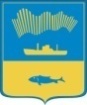 АДМИНИСТРАЦИЯ ГОРОДА МУРМАНСКАКОМИТЕТ ПО ОБРАЗОВАНИЮПРИКАЗ	05.06.2019		№ 	1189	Об утверждении состава городских проектных групп педагогов на 2019-2020 учебный годВ целях дальнейшего развития инновационного потенциала образовательных учреждений города Мурманска, совершенствования методической работы в муниципальной системе образования, стимулирования творческого потенциала педагогов в условиях реализации современной модели образования 
п р и к а з ы в а ю: 1. Утвердить прилагаемый состав городских проектных групп педагогов 
на 2019-2020 учебный год.2. Поручить муниципальному бюджетному учреждению дополнительного профессионального образования города Мурманска «Городской информационно-методический центр работников образования» (Демьянченко Н.А.) оперативное руководство по организации работы городских проектных групп педагогов.3. Рекомендовать руководителям образовательных учреждений предусмотреть материальное стимулирование труда педагогов, активно участвующих в разработке методических материалов по актуальным направлениям обновления содержания и технологий образования.4. Контроль исполнения настоящего приказа возложить на  Корневу С.А., начальника отдела общего образования.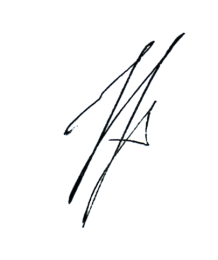 Председатель комитета 					             В.Г. АндриановПриложение  к приказу от 	05.06.2019	 № 	1189	 Составгородских проектных групп педагогов на 2019-2020 учебный год1. Эффективные педагогические практики обучения учащихся с различным уровнем математической подготовкиРуководитель группы - Алехина О.И., методист МБУ ДПО г. Мурманска ГИМЦ РОСостав проектной группы:Брязгина В.А., учитель математики МБОУ г. Мурманска СОШ № 5Давыдов П.А., учитель математики МБОУ г. Мурманска СОШ № 20Ермохина Т. Н., учитель математики МБОУ г. Мурманска СОШ № 49Занозина Е.Л., учитель математики МБОУ г. Мурманска СОШ № 23Зинченко С.Л., учитель математики МБОУ г. Мурманска СОШ № 57Иванищева В.А., учитель математики МБОУ г. Мурманска СОШ № 13Иванова Т.И., учитель математики МБОУ г. Мурманска СОШ № 31Кришталь Е.Н., учитель математики МБОУ г. Мурманска лицея № 2Лаврухин В.А., учитель математики МБОУ г. Мурманска лицей № 2Лисник Л.Р., учитель математики МБОУ г. Мурманска СОШ № 56Ловцева Н.А., учитель математики МБОУ г. Мурманска ООШ № 4Ложеницына М.П., учитель математики МБОУ г. Мурманска Гимназия № 3Майзерова А.В., учитель математики МБОУ г. Мурманска СОШ № 49Мешкова Г.Н., учитель математики МБОУ г. Мурманска лицея № 2НагинаЕ.В., учитель математики МБОУ г. Мурманска СОШ № 5Никитина Е.В., учитель математики МБОУ «Кадетская школа города Мурманска»Погорелова Ю.В., учитель математики МБОУ г. Мурманска СОШ № 56Самойлова Л.Г., учитель математики «Гимназия № 7»Сидорова А.В., учитель математики МБОУ г. Мурманска СОШ № 31Скрябина М.В., учитель математики МБОУ г. Мурманска «Гимназия № 5»Соболева Т.В., учитель математики МБОУ г. Мурманска ООШ № 26Ткаченко И.В., учитель математики МБОУ г. Мурманска «Гимназия № 5»Часова Е.В., учитель математики МБОУ г. Мурманска СОШ № 13Шахова Т.А., учитель математики МБОУ г. Мурманска Гимназия № 3Швець И.Ю., учитель математики МБОУ г. Мурманска СОШ № 492. Разработка предметно-методического содержания по предмету «Информатика» 
в соответствии с ФГОС СООРуководитель группы – Петрова Н.В.., методист МБУ ДПО г. Мурманска ГИМЦ РОСостав проектной группы:Коноплев А.А., учитель информатики МБОУ г. Мурманска «Гимназия № 7»Низовцева Л.В., учитель информатики МБОУ г. Мурманска «Гимназия № 2»Коннова Н. В., учитель информатики МБОУ г. Мурманска «Гимназия № 5»Евланова Е. Ю., учитель информатики МБОУ г. Мурманска «Гимназия № 6»Карбалевич И.В., учитель информатики МБОУ г. Мурманска СОШ № 49»Ипатова Е. Н., учитель информатики МБОУ г. Мурманска «Гимназия № 8»Павлюченко Н.В., учитель информатики МБОУ г. Мурманска МПЛЕрмакова Е.Н., учитель информатики МБОУ г. Мурманска МПЛЗагоскина Н. С., учитель информатики МБОУ г. Мурманска СОШ № 273. Проектирование рабочей программы по географии в соответствии с ФГОС СООРуководитель группы – Дзюба О.А., методист МБУ ДПО г. Мурманска ГИМЦ РОСостав проектной группы:Бровкина Т.С., учитель географии МБОУ г. Мурманска «Гимназия № 2»Ковальчук Е.А., учитель географии МБОУ г. Мурманска «Гимназия № 6»Федорова Е.В., учитель географии МБОУ МАЛХалабина С.К., учитель географии МБОУ «Кадетская школа города Мурманска»4. Создание фонда оценочных средств по географии Руководитель группы – Дзюба О.А., методист МБУ ДПО г. Мурманска ГИМЦ РОСостав проектной группы:Григорьева А.Н., учитель географии МБОУ г. Мурманска «Гимназия № 10»Давыдова А.В., учитель географии МБОУ г. Мурманска СОШ № 27Иванова М.А., учитель географии МБОУ г. Мурманска СОШ № 41Красавина М.В., учитель географии МБОУ г. Мурманска «Гимназия № 1»Лаврова А.О., учитель географии МБОУ г. Мурманска СОШ № 34Павуць Е.В., учитель географии МБОУ г. Мурманска СОШ № 3Склюева О.А., учитель географии МБОУ г. Мурманска СОШ № 44Теслер В.В., учитель географии МБОУ г. Мурманска СОШ № 33Шель С.А., учитель географии МБОУ г. Мурманска «Гимназия № 6»Шкодина В.В., учитель географии МБОУ г. Мурманска «Гимназия № 5»5. Создание дидактических материалов и электронного ресурса для подготовки обучающихся к ВПР по английскому языку Руководитель группы – Борисова Н.А., методист МБУ ДПО г. Мурманска ГИМЦ РОСостав проектной группы:Токарева Е.В., учитель английского языка МБОУ г. Мурманска МАЛОвчинникова М.Г., учитель английского языка МБОУ г. Мурманска МАЛСочнева Е. В. учитель английского языка МБОУ г. Мурманска СОШ № 37Володина М.А., учитель английского языка МБОУ г. Мурманска СОШ № 34Борсок Э. Л., учитель английского языка МБОУ г. Мурманска СОШ № 11Ганичева Н.Ю., учитель английского языка МБОУ г. Мурманска СОШ № 11Скачкова М.В., учитель английского языка МБОУ г. Мурманска СОШ № 1Пархоменкова Н.А., учитель английского языка МБОУ г. Мурманска СОШ № 11Лепская В. А. учитель английского языка МБОУ г. Мурманска СОШ № 13Аржанова Т.Ю., учитель английского языка МБОУ г. Мурманска СОШ № 31Ташлыкова И.И., учитель английского языка МБОУ г. Мурманска СОШ № 23Шевченко В.А. учитель английского языка МБОУ г. Мурманска СОШ № 44Евдокимова Я.В., учитель английского языка МБОУ г. Мурманска СОШ № 41Травникова А.А., учитель английского языка МБОУ г. Мурманска Гимназия № 3Единюк Э.А., учитель английского языка МБОУ г. Мурманска «Гимназия № 10»ДербасоваИ.А., учитель английского языка МБОУ «Кадетская школа города Мурманска»Гусейнова А.Е., учитель английского языка МБОУ г. Мурманска ООШ № 4 Никифорова Т.А., учитель английского языка МБОУ г. Мурманска СОШ № 43Виноградов Э.А., учитель английского языка МБОУ г. Мурманск СОШ № 5Новгородова Н.Л., учитель английского языка МБОУ г. Мурманска СОШ № 33Звонкова Е.Г., учитель английского языка МБОУ г. Мурманска СОШ №31Бутусова И.В., учитель английского языка МБОУ г. Мурманска «Гимназия №1»Панахова Ю.В., учитель английского языка МБОУ г. Мурманска СОШ № 33Гаврилова О.Ю., учитель английского языка МБОУ г. Мурманск СОШ № 5Рассказов А.А., учитель английского языка МБОУ г. Мурманск СОШ № 18Петрова Т.Н., учитель английского языка МБОУ г. Мурманск СОШ № 20Жгулёва Н.В., учитель английского языка МБОУ г. Мурманска СОШ № 21Воронина Г.Ю., учитель английского языка МБОУ г. Мурманска СОШ № 21Комарова Т.А., учитель английского языка МБОУ г. Мурманска СОШ № 21Шарая Я.А., учитель английского языка МБОУ г. Мурманска СОШ № 21Иванова А.Э., учитель английского языка «Кадетская школа города Мурманска»Петухова А.И., учитель английского языка «Кадетская школа города Мурманска»Медведева Н.Г., учитель английского языка МБОУ СОШ № 13Комягина Н.С., учитель английского языка МБОУ г. Мурманска СОШ № 42 имени Е.В. Шовского6. Апробация УМК С.Г. Тер-Минасовой «Englishfavourite» (формирование навыка смыслового чтения по английскому языку)Руководитель группы – Борисова Н.А., методист МБУ ДПО г. Мурманска ГИМЦ РОСостав проектной группы:Гурьянова А.С., учитель английского языка МБОУ г. Мурманска СОШ № 41Евтюкова И.В., учитель английского языка МБОУ г. Мурманска СОШ № 41Петрова Т.А., учитель английского языка МБОУ г. Мурманска СОШ № 41Стародубцева Е.М., учитель английского языка МБОУ г. Мурманска СОШ № 49Семенченко Я.М., учитель английского языка МБОУ г. Мурманска СОШ № 49Триппа Н.В., учитель английского языка МБОУ г. Мурманска СОШ № 56Пономаренко Я.А., учитель английского языка МБОУ г. Мурманска СОШ № 567. Проектирование рабочей программы по учебному предмету «Иностранный язык» в условиях введения ФГОС СООРуководитель группы – Борисова Н.А., методист МБУ ДПО г. Мурманска ГИМЦ РОСостав проектной группы:Клейнос О.Н., учитель английского языка МБОУ г. Мурманска «Гимназия №7»Шилова Е.Н., учитель английского языка МБОУ г. Мурманска СОШ № 34Ратова Л.А., учитель английского языка МБОУ г. Мурманска СОШ № 34Цогоева В.Н., учитель английского языка МБОУ г. Мурманска «Гимназия № 1»Соболева Е.В., учитель английского языка МБОУ г. Мурманска «Гимназия № 5»Щапкова И.В., учитель английского языка МБОУ г. Мурманска «Гимназия № 5»Калинина Е.В., учитель английского языка МБОУ г. Мурманска «Гимназия № 6»Пашковская Л.А., учитель английского языка МБОУ г. Мурманска «Гимназия № 6»Лаврухина Е.К., учитель английского языка МБОУ г. Мурманска лицей № 2Грубник И.В., учитель английского языка МБОУ г. Мурманска СОШ № 42Коблова Т.В., учитель английского языка МБОУ г. Мурманска СОШ № 57Белозуб А.П., учитель английского языка МБОУ г. Мурманска СОШ № 57Максимец Ю.О., учитель английского языка МБОУ г. Мурманска СОШ № 57 Силкова М.С., учитель английского языка МБОУ г. Мурманска СОШ № 23Березина М.П., учитель английского языка МБОУ г. Мурманска СОШ № 49Гальченко Н.А., учитель английского языка МБОУ г. Мурманска СОШ № 49Самойлова Ю.В., учитель английского языка МБОУ г. Мурманска«Гимназия № 2»Смирнова Т.Т., учитель английского языка МБОУ г. Мурманска «Гимназия № 7»8. Создание учебно-методических материалов по русскому языку и литературе с использованием интерактивных и электронных средств обучения для подготовки обучающихся к государственной итоговой аттестацииРуководитель группы – Левицкая С.С., методист МБУ ДПО г. Мурманска ГИМЦ РОСостав проектной группы:Архипова К.С., учитель русского языка и литературы МБОУ г. Мурманска ООШ № 37Буркова М.К., учитель русского языка и литературы МБОУ г. Мурманска «Гимназия № 6»Врыганова М.В., учитель русского языка и литературы МБОУ г. Мурманска 
«Гимназия № 5»Герасимова А.В., учитель русского языка и литературы МБОУ г. Мурманска СОШ № 13Громова Л.В., учитель русского языка и литературы МБОУ г. Мурманска СОШ № 49Губайдуллина Н.Б., учитель русского языка и литературы МБОУ г. Мурманска СОШ № 57Дорошенко Я.Н., учитель русского языка и литературы МБОУ г. Мурманска СОШ № 20Железнова Е.Ф., учитель русского языка и литературы МБОУ г. Мурманска Гимназия № 3Загородняя А.А., учитель русского языка и литературы МБОУ г. Мурманска СОШ № 1Заремба И.В., учитель русского языка и литературы МБОУ МАЛЗубакова М.А., учитель русского языка и литературы МБОУ г. Мурманска СОШ № 49Зубарева Н.А., учитель русского языка и литературы МБОУ г. Мурманска Гимназия № 3Ларюшкина О.В., учитель русского языка и литературы МБОУ г. Мурманска СОШ № 49Марютина Н.В., учитель русского языка и литературы МБОУ г. Мурманска «Гимназия № 8»Мирошниченко А.Д., учитель русского языка и литературы МБОУ г. Мурманска СОШ № 1Ожигина М.В., учитель русского языка и литературы МБОУ г. Мурманска 
«Гимназия № 6»Пысова И.А., учитель русского языка и литературы МБОУ г. Мурманска СОШ № 56Рабион Т.М., учитель русского языка и литературы МБОУ МАЛРусинович О.Н., учитель русского языка и литературы МБОУ г. Мурманска СОШ № 49Рюмин Я.С., учитель русского языка и литературы МБОУ г. Мурманска «Гимназия № 7»Симоненко И.О., учитель русского языка и литературы МБОУ г. Мурманска СОШ № 44Станько В.Д., учитель русского языка и литературы МБОУ г. Мурманска СОШ № 27Стасевич Т.П., учитель русского языка и литературы МБОУ г. Мурманска «Гимназия № 10»Стельмах С.В., учитель русского языка и литературы МБОУ г. Мурманска 
«Гимназия № 6»Терехова Д.П., учитель русского языка и литературы МБОУ г. Мурманска «Гимназия № 2»Черненькая Т.А., учитель русского языка и литературы МБОУ МАЛЧерновол Т.Г., учитель русского языка и литературы МБОУ г. Мурманска СОШ № 56Чуб С.В., учитель русского языка и литературы МБОУ г. Мурманска «Гимназия № 6»Шатохина А.Н., учитель русского языка и литературы МБОУ г. Мурманска СОШ № 579. Создание методического пособия «Нестандартные формы уроков русского языка и литературы»Руководитель группы – Левицкая С.С., методист МБУ ДПО г. Мурманска ГИМЦ РОСостав проектной группы:Ануфриева И.А., учитель русского языка и литературы МБОУ г. Мурманска СОШ № 34Бабочкина Ю.В., учитель русского языка и литературы МБОУ г. Мурманска ООШ № 58Вербицкая В.И., учитель русского языка и литературы МБОУ г. Мурманска гимназия № 9Верясова Е.А., учитель русского языка и литературы МБОУ г. Мурманска «Гимназия № 1»Виноградова О.А., учитель русского языка и литературы МБОУ «Кадетская школа города Мурманска»Глушко М.А., учитель русского языка и литературы МБОУ г. Мурманска «Гимназия № 1»Гречихина С.Л., учитель русского языка и литературы МБОУ г. Мурманска 
«Гимназия № 5»Дмитриева Т.В., учитель русского языка и литературы МБОУ г. Мурманска ООШ № 4Евченко Л. М., учитель русского языка и литературы МБОУ г. Мурманска «Гимназия № 7»Замятина О.Е., учитель русского языка и литературы МБОУ г. Мурманска СОШ № 28Зотова М. В., учитель русского языка и литературы МБОУ г. Мурманска «Гимназия №7»Зубакова М.А., учитель русского языка и литературы МБОУ г. Мурманска СОШ № 49Козицкая В.Л., учитель русского языка и литературы МБОУ г. Мурманска ООШ № 26Костючек О.В., учитель русского языка и литературы МБОУ г. Мурманска ООШ 	№ 26Куц О.Н., учитель русского языка и литературы МБОУ «Кадетская школа города Мурманска»Ларюшкина О.В., учитель русского языка и литературы МБОУ г. Мурманска СОШ № 49Лебедева Ю.М., учитель русского языка и литературы МБОУ г. Мурманска ООШ № 16Липатова О.Н., учитель русского языка и литературы МБОУ г. Мурманска СОШ № 45Малащук А.А., учитель русского языка и литературы МБОУ г. Мурманска СОШ № 23Марютина Н.В., учитель русского языка и литературы МБОУ г. Мурманска 
«Гимназия № 8»Минаева С.Ю., учитель русского языка и литературы МБОУ г. Мурманска  гимназия № 9Новоселова Н. В., учитель русского языка и литературы МБОУ г. Мурманска 
«Гимназия № 1»Ожигина М.В., учитель русского языка и литературы МБОУ г. Мурманска 
«Гимназия № 6»Полевая В.Л., учитель русского языка и литературы МБОУ г. Мурманска СОШ № 34Рабион Т.М., учитель русского языка и литературы МБОУ МАЛРешетова Н.Н., учитель русского языка и литературы МБОУ г. Мурманска СОШ 	№ 57Рюмин Я.С., учитель русского языка и литературы МБОУ г. Мурманска «Гимназия № 7»Сидорина Т.А., учитель русского языка и литературы МБОУ г. Мурманска СОШ 	№ 13Соколова Ю.В., учитель русского языка и литературы МБОУ г. Мурманска СОШ № 45Стасевич Т.П., учитель русского языка и литературы МБОУ г. Мурманска 
 «Гимназия № 10»Суханова Е.Н., учитель русского языка и литературы МБОУ г. Мурманска СОШ № 18Третьякова Н.В., учитель русского языка и литературы МБОУ г. Мурманска СОШ № 44Устинова Г.А., учитель русского языка и литературы МБОУ г. Мурманска 	СОШ № 34Филипченко Е.П., учитель русского языка и литературы МБОУ г. Мурманска СОШ № 57Шакиртова Т.Н., учитель русского языка и литературы МБОУ г. Мурманска СОШ № 44Шмидович Н.В., учитель русского языка и литературы МБОУ г. Мурманска СОШ№ 2110. Проектирование и реализация индивидуальных образовательных траекторий обучающихся в практике работы общеобразовательных учрежденийРуководители группы: Халина В.Е., Меньшикова О.Н., методисты МБУ ДПО 
г. Мурманска ГИМЦ РОСостав проектной группы:Копейко В.В., педагог-психолог МБОУ г. Мурманска СОШ № 41Сазонова Е.В., заместитель директора МБОУ г. Мурманска СОШ № 21Кочетова О.Ю., педагог-психолог МБОУ г. Мурманска СОШ № 21Воронцова И.А., заместитель директора МБОУ г. Мурманска СОШ № 38Багмет Н.А., педагог-психолог МБОУ г. Мурманска СОШ № 38Романова Л.В., заместитель директора МБОУ г. Мурманска СОШ № 44Школьникова В.В., педагог-психолог МБОУ СОШ г. Мурманска № 44;Борисова Е.С., заместитель директора МБОУ г. Мурманска «Гимназия № 7»Ванда Л.А., педагог-психолог МБОУ г. Мурманска «Гимназия № 7»Полякова А.С., заместитель директора МБОУ СОШ г. Мурманска № 43Синюхина Л.Д., педагог-психолог МБОУ г. Мурманска СОШ № 43Сущенко Е.Н., заместитель директора МБОУ СОШ г. Мурманска № 42Белявская Я.Н., педагог-психолог МБОУ г. Мурманска СОШ № 42Чёрненькая Т.А., заместитель директора МБОУ МАЛКулачкова Н.А., педагог-психолог МБОУ МАЛЗубарева Н.А., заместитель директора МБОУ г. Мурманска Гимназии № 3Мурзина О.М., педагог-психолог МБОУ г. Мурманска Гимназии № 311. Формирования основ финансово-экономической грамотности как фактор развития метапредметных компетенций учащихся Руководители группы: Алёхина О.И., Белугина Г.Н., методисты МБУ ДПО г. Мурманска ГИМЦ РОСостав проектной группы:Полежаева Т.Е., учитель начальных классов МБОУ г. Мурманска ММЛСавина И.А., учитель начальных классов МБОУ г. Мурманска ММЛПоварницына Л.Л., учитель истории и обществознания МБОУ г. Мурманска СОШ № 34	Баканова И.В., учитель истории и обществознания МБОУ г. Мурманска СОШ № 1Грашевская О.В., учитель истории и обществознания МБОУ г. Мурманска лицей № 2Скотаренко С.Н., учитель географии МБОУ г. Мурманска «Гимназия № 10»Пономарева С.С., учитель истории и обществознания МБОУ г. Мурманска 
«Гимназия № 2»Емцева О.В., учитель истории и обществознания МБОУ г. Мурманска Гимназия № 3Волкова Ю.Г., учитель географии МБОУ г. Мурманска СОШ № 5Каирова Е. А., учитель математики МБОУ г. Мурманска «Гимназия № 7»Гриневич И. Б., учитель, математики МБОУ г. Мурманска «Гимназия № 7»Пономаренко Ю. А., учитель математики МБОУ г. Мурманска «Гимназия № 7»Пикурина Ю.В., учитель математики МБОУ г. Мурманска СОШ № 512. Эффективные педагогические практики и методические аспекты формирования гражданско-правовой культуры через урочную и внеурочную деятельность Руководитель группы: Белугина Г.Н., методисты МБУ ДПО г. Мурманска ГИМЦ РОСостав проектной группы:Семенова Е.В., учитель истории и обществознания МБОУ г. Мурманска «Гимназия № 5»Толкач О.В., учитель истории и обществознания МБОУ г. Мурманска «СОШ № 20»Игнатова О.М., учитель истории и обществознания МБОУ г. Мурманска СОШ № 53Лапин Д.А., учитель истории и обществознания МБОУ г. Мурманска СОШ № 13Симоненко Е.О., учитель истории и обществознания МБОУ г. Мурманска СОШ № 44Острая Н.В., учитель истории и обществознания МБОУ г. Мурманска СОШ № 44Литвинова А.В., учитель обществознания МБОУ г. Мурманска СОШ №11Пославский В.П., учитель истории и обществознания МБОУ г. Мурманска МАЛ13. Использование культурно - образовательной среды города Мурманска для формирования культурно-исторического становления личности: методические аспекты и педагогические практики внеурочной деятельности Руководители группы: Белугина Г.Н., методист МБУ ДПО г. Мурманска ГИМЦ РОСостав проектной группы:Истомина Н.Л., учитель истории и обществознания МБОУ г. Мурманска «Гимназия № 1»Фицнер Ю.А., учитель истории и обществознания МБОУ г. Мурманска «Гимназия № 2»Страшнова И.В., учитель русского языка и литературы МБОУ г. Мурманска «Гимназия № 2»Гораскова П.А., учитель истории и обществознания МБОУ г. Мурманска СОШ № 1Постоева Т.Н., учитель истории, МХК МБОУ г. Мурманска «Гимназия № 6»Дубровская Н.С., учитель истории и обществознания МБОУ г. Мурманска ООШ № 4Морозова Н.А., учитель истории и обществознания МБОУ г. Мурманска ООШ № 37Ваганов М.С., учитель изобразительного искусства МБОУ г. Мурманска СОШ № 49Теренина Е.Д., учитель русского языка и литературы МБОУ г. Мурманска «Гимназия № 1»Бойко Е. Н., учитель музыки МБОУ г. Мурманска СОШ № 20Веселова Е.В., учитель изобразительного искусства МБОУ г. Мурманска СОШ № 43Ершова С.Ю., учитель изобразительного искусства МБОУ г. Мурманска СОШ № 20Пирогова А.А., учитель музыки МБОУ г. Мурманска СОШ № 45Максимова Е.Н., учитель изобразительного искусства МБОУ «Кадетская школа города Мурманска»14. Проектная деятельность обучающихся на уроках ОРКСЭ как условие реализации ФГОС НООРуководитель группы: Якимчук И.В., методист МБУ ДПО г. Мурманска ГИМЦ РОСостав проектной группы:Абрамова О.П., учитель изобразительного искусства и черчения МБОУ г. Мурманска СОШ № 5Баранова Г.Д., учитель начальных классов МБОУ г. Мурманска «Прогимназия № 61»Бесщерев А.Э., учитель начальных классов МБОУ г. Мурманска «Гимназия № 7»Двинина А.Н., учитель начальных классов МБОУ г. Мурманска ООШ № 37Ильенкова И.В., учитель начальных классов МБОУ г. Мурманска СОШ № 56Киселёва О.В., учитель начальных классов МБОУ г. Мурманска СОШ № 13Ковердюк О.А., учитель начальных классов МБОУ г. Мурманска СОШ № 20Красион М.Н., учитель начальных классов МБОУ г. Мурманска СОШ № 20Лисняк С.Ю., учитель начальных классов МБОУ г. Мурманска СОШ № 45Мохова О.А., учитель начальных классов МБОУ г. Мурманска СОШ № 1Мухачёва Н.Ю., учитель начальных классов МБОУ г. Мурманска «Прогимназия № 61»Пахтусова Е.И., учитель начальных классов МБОУ г. Мурманска. «Гимназия № 2»Постоева Т.Н., учитель изобразительного искусства МБОУ г. Мурманска «Гимназия № 6»Перепёлкина Н.В., учитель начальных классов МБОУ г. Мурманска «Гимназия № 8»Романова Н.П., учитель ОРКСЭ МБОУ г. Мурманска «Гимназия № 5»Самохвалова Л.В., учитель начальных классов МБОУ г. Мурманска СОШ № 45Стасюк Т.Н., учитель начальных классов МБОУ г. Мурманска «Гимназия № 7»Трофимова Ю.Д., учитель ОРКСЭ МБОУ г. Мурманска СОШ № 18Трефилова Е.А., учитель начальных классов МБОУ г. Мурманска СОШ № 41Урванцева А.Г., учитель начальных классов МБОУ г. Мурманска СОШ № 27Чубарь О.В., учитель начальных классов МБОУ г. Мурманска «Гимназия № 8»Юрикова Ю.В., учитель начальных классов МБОУ г. Мурманска СОШ № 4115. Региональная составляющая содержания предметной области ОДНКНР в условиях реализации ФГОС ОООРуководитель группы: Якимчук И.В., методист МБУ ДПО г. Мурманска ГИМЦ РОСостав проектной группы:Андреева Л.Ф., учитель истории и обществознания, ОРКСЭ и ОДНКНР МБОУ г. Мурманска СОШ № 53Андреева С.В., учитель музыки МБОУ г. Мурманска гимназия № 9Герасимов Д.А., учитель истории и обществознания МБОУ г. Мурманска СОШ № 21Овчаренко Е.Г., учитель русского языка и литературы МБОУ г. Мурманска СОШ № 41Семёнова Е.В., учитель истории и обществознания МБОУ г. Мурманска «Гимназия № 5»Чаплыгина Д.А., учитель истории и обществознания МБОУ г. Мурманска «Гимназия № 6»16. Психологическая компетентность педагогов предметной области «Искусство» как условие формирования и развития эмоциональной культуры обучающихся общеобразовательных организацийРуководитель группы: Якимчук И.В., методист МБУ ДПО г. Мурманска ГИМЦ РОСостав проектной группы:Амосова Е.В., учитель музыки МБОУ г. Мурманска СОШ № 11Андреева С.В., учитель музыки МБОУ г. Мурманска гимназия№ 9Архипова О.Ф., учитель музыки МБОУ г. Мурманска ООШ № 37Воронкова Е.В., учитель изобразительного искусства МБОУ г. Мурманска ООШ № 26Викулова К.И., учитель музыки МБОУ г. Мурманска «Гимназия № 8»Голуда И.В., учитель изобразительного искусства и черчения МБОУ г. Мурманска 
СОШ № 21Ишкулова Н.Г., учитель музыки МБОУ МАЛМагомедрасулова Н.И., учитель музыки МБОУ г. Мурманска «Прогимназия № 61»Максимова Е.Н., учитель изобразительного искусства МБОУ «Кадетская школа города Мурманска»Маслова Н.М., учитель музыки МБОУ г. Мурманска СОШ № 31Посыльная С.Н., учитель изобразительного искусства, МБОУ г. Мурманска СОШ № 42 имени Е.В. ШовскогоПортнова Н.Я., учитель музыки МБОУ г. Мурманска СОШ № 18Роман Л.В., учитель музыки, изобразительного искусства МБОУ г. Мурманска СОШ № 1Селищева Т.К., учитель изобразительного искусства МБОУ СОШ № 44Смирнова Г.А., учитель изобразительного искусства МБОУ г. Мурманска СОШ № 50Саватеева Н.Н., учитель изобразительного искусства МБОУ г. Мурманска «Гимназия № 7»Шлыкова Н.В., учитель изобразительного искусства МБОУ г. Мурманска СОШ № 1317. Создание и реализация эффективных форм взаимодействия классного руководителя с родителями обучающихсяРуководитель группы: Дяткинская А.М., методист МБУ ДПО г. Мурманска ГИМЦ РОСостав проектной группы:Ахметжанова Г.М., учитель начальных классов МБОУ г. Мурманска ООШ № 16Бальтер В.В., учитель начальных классов МБОУ г. Мурманска СОШ № 20Баранова Г.Д., учитель начальных  классов МБОУ г. Мурманска «Прогимназия № 61»Большакова Е.К., учитель начальных классов МБОУ г. Мурманска «Гимназия № 8»Брязгина В.А., учитель математики МБОУ г. Мурманска СОШ № 5БурдюгИ.А., учитель начальных классов МБОУ г. Мурманска СОШ № 23ВальковаЛ.Н., учитель начальных классов МБОУ г. Мурманска «Прогимназия № 51»ВатулинаЕ.А., учитель начальных классов МБОУ г. Мурманска СОШ № 23Веденеева И.Ю., учитель начальных классов МБОУ г. Мурманска СОШ № 2 3Гаврилова Л.В., заместитель директора по ВР, учитель начальных классов МБОУ г. Мурманска «Гимназия № 7»Гаврюшина О.В., учитель начальных классов МБОУ г. Мурманска «Гимназия № 7»Галета Е.В., учитель начальных классов МБОУ г. Мурманска МАЛГорбачева Е. Г., учитель истории и обществознания МБОУ г. Мурманска «Гимназия № 1»ГрунинаМ.Е., учитель английского языка МБОУ г. Мурманска СОШ № 22Денисенко Е.В., учитель начальных классов МБОУ г. Мурманска «Гимназия № 10»ДобролежаЕ.В., учитель английского языка МБОУ г. Мурманска СОШ № 22Егорова Г.И., учитель истории и обществознания МБОУ г. Мурманска СОШ № 23Ефимова А.В., заместитель директора по УВР МБОУ г. Мурманска СОШ № 3Журавлева М.Н., учитель начальных классов МБОУ СОШ № 44Зима Л.В., учитель начальных классов МБОУ г. Мурманска ООШ № 16Зотова М.В., учитель русского языка и литературы МБОУ г. Мурманска «Гимназия № 7»Иванищева В.А., учитель математики, классный руководитель МБОУ г. Мурманска 
СОШ № 13Иванова И.А., учитель начальных классов МБОУ г. Мурманска СОШ № 18Ковцун А.А., учитель начальных классов МБОУ г. Мурманска «Прогимназия № 61»Круглякова Р.К., учитель начальных классов МБОУ г. Мурманска СОШ № 38Крохина Н.И., учитель начальных классов МБОУ г. Мурманска «Гимназия № 10»Кудрявцева Н. И., учитель начальных классов МБОУ г. Мурманска «Прогимназия № 24»Кузнецова А.И., учитель начальных классов МБОУ г. Мурманска СОШ № 44Куликова В.А., учитель начальных классов МБОУ г. Мурманска СОШ № 23Лазарева И.Ю., учитель начальных классов МБОУ г. Мурманска СОШ № 23	Лукина В.А., учитель начальных классов МБОУ г. Мурманска СОШ № 20Макаренко Н.Е., учитель технологии МБОУ г. Мурманска СОШ № 28Матвеенкова С.В., учитель английского языка МБОУ г. Мурманска СОШ № 50Малаева А.В., учитель начальной школы МБОУ г. Мурманска СОШ № 11Меньшикова А.В., учитель биологии МБОУ г. Мурманска СОШ № 13Морякова Г.Б., учитель начальных классов МБОУ г. Мурманска «Гимназия № 8»Никишина И.А., учитель начальных классов МБОУ г. Мурманска «Гимназия № 7»Новикова С.А., учитель начальных классов МБОУ г. Мурманска СОШ № 34Пономаренко Ю.А., учитель математики МБОУ г. Мурманска «Гимназия № 7»Потлова О.Д., учитель начальных классов МБОУ г. Мурманска «Прогимназия № 51»Пунанцева О.Н., учитель начальных классов	МБОУ г. Мурманска «Гимназия № 8»Пыдык И.Н., учитель начальных классов МБОУ г. Мурманска СОШ № 20Сабельникова Т.С., социальный педагог МБОУ г. Мурманска ООШ № 16Сергеева Е.А., учитель математики, руководитель МО классных руководителей МБОУ
 г. Мурманска ООШ № 26Скитибог П.В., учитель начальных классов МБОУ г. Мурманска «Прогимназия № 61»Ткаченко И.В., учитель начальных классов МБОУ г. Мурманска «Гимназия № 10»Тонгориди Е.М., учитель начальных классов МБОУ г. Мурманска «Гимназия № 10»Ускова Е.С., учитель музыки, классный руководитель МБОУ г. Мурманска СОШ № 42 имени Е.В. ШовскогоХрущёва С.Л., учитель начальных классов МБОУ г. Мурманска «Гимназия № 2»Федорова А.В., учитель начальных классов МБОУ г. Мурманск «Гимназия № 8»	Черепанова Е.Н., социальный педагог МБОУ г. Мурманска СОШ № 34Шевцова С.В., учитель начальных классов МБОУ г. Мурманска «Прогимназия № 61»Шушкова А.М., учитель начальных классов МБОУ г. Мурманска СОШ № 3418. Профориентация обучающихся в условиях школьного ИБЦ: организация взаимодействия библиотекарей и ответственных за профориентационную работу в общеобразовательном учрежденииРуководитель группы: Костина О.Г., методист МБУ ДПО г. Мурманска ГИМЦ РОСостав проектной группы:Демиденко Ж.А., методист МБУ ДПО г. Мурманска ГИМЦ РОПарфёнова Н.Л., библиотекарь МБОУ г. Мурманска «Гимназия № 2»Медведева Д. В., заместитель директора по ВР МБОУ г. Мурманска СОШ № 13Сидор И. А., педагог-библиотекарь МБОУ г. Мурманска гимназия № 9Огерчук Л. В., библиотекарь МБОУ г. Мурманска «Гимназия № 6»19.  Интеграция приоритетов ФГОС ДО в деятельность дошкольной образовательной организацииРуководители группы: Афонькина Ю.А., Горюнова Л.Н., Семенович Н.Г., методисты МБУ ДПО г. Мурманска ГИМЦ РОСостав проектной группы:Лупанова Г.Н, старший воспитатель МАДОУ г. Мурманска № 151 Далада А.С., старший воспитатель МБДОУ г. Мурманска № 129 Ладная А.В., старший воспитатель МБДОУ г. Мурманска № 127 Присакару Е.Г., старший воспитатель МБДОУ г. Мурманска № 152 Храпейчук В.К., старший воспитатель МБДОУ г. Мурманска № 130 Тихомирова И.И., старший воспитатель МБДОУ г. Мурманска № 130 Маслова Л.А., старший воспитатель МБДОУ г. Мурманска № 72 Сергеева Е.А., старший воспитатель МБДОУ г. Мурманска № 125 Тюрина О.С., старший воспитатель МБДОУ г. Мурманска № 85 Тактарова Т.Г., старший воспитатель МБДОУ г. Мурманска № 85 Манохина Е.В., старший воспитатель МБДОУ г. Мурманска № 131 Пенечко Т.А., старший воспитатель МБДОУ г. Мурманска № 50 Величко С.В., старший воспитатель МБДОУ г. Мурманска № 50 Малимонова Е.В., старший воспитатель МАДОУ г. Мурманска № 97 Сенчугова Ю.В., - старший воспитатель МАДОУ г. Мурманска № 97 Мигдалева Е.А., старший воспитатель МАДОУ г. Мурманска № 135 Гераськина И.Б., старший воспитатель МБДОУ г. Мурманска № 34 Кузнецова Ж.В., старший воспитатель МБДОУ г. Мурманска № 120 Сердюченко Э.Н., старший воспитатель МАДОУ г. Мурманска № 19 Смага А.А., старший воспитатель МАДОУ г. Мурманска № 93 Яковлева О.Б., старший воспитатель МАДОУ г. Мурманска № 91 Кравченко О.Н., старший воспитатель МАДОУ г. Мурманска № 115 Чепой Т.В., старший воспитатель МАДОУ г. Мурманска № 78 Ступенева В.В., старший воспитатель МБДОУ г. Мурманска № 15 Варзугина Ю.В., старший воспитатель МБДОУ г. Мурманска № 15 Ширяевская Н.Б., старший воспитатель МБДОУ г. Мурманска № 27 Минина Т.Н., старший воспитатель МБДОУ г. Мурманска № 27 Янгазитова Н.П., старший воспитатель МАДОУ г. Мурманска № 21 Ереминцева Ю.С., старший воспитатель МАДОУ г. Мурманска № 32 20. Разработка методического инструментария в целях создания безопасных условий на уроках физической культурыРуководители группы: Карпенко Г.Е., Усков Е.П., методисты МБУ ДПО г. Мурманска ГИМЦ РОСостав проектной группы:Березенский А.А., учитель физической культуры МБОУ г. Мурманска «Гимназия № 10»Бахматова И.И., учитель физической культуры МБОУ г. Мурманска СОШ № 56Ваганова О.Е., учитель физической культуры МБОУ г. Мурманска ООШ № 37Дубинина А.В., учитель физической культуры МБОУ г. Мурманска МАЛЕрехинская Е.В., учитель физической культуры МБОУ г. Мурманска ООШ № 58Жукова И.С., учитель физической культуры МБОУ г. Мурманска СОШ № 49Козелец А.А., учитель физической культуры МБОУ г. Мурманска СОШ № 5Козлов Н.Н., учитель физической культуры МБОУ г. Мурманска СОШ № 45Кисляков Г.А., учитель физической культуры МБОУ г. Мурманска «Гимназия № 5»Лобанова Н.Н., преподаватель-организатор ОБЖ МБОУ г. Мурманска «Гимназия № 5»Мосьпан А.В., учитель физической культуры МБОУ г. Мурманска «Гимназия № 2»Медведев М.И, учитель физической культуры МБОУ г. Мурманска ООШ № 58Маслова Е. С., учитель физической культуры МБОУ г. Мурманска «Гимназия № 3»Олейникова Л.О., учитель физической культуры МБОУ г. Мурманска СОШ № 13Плаксина А. Г., учитель физической культуры МБОУ г. Мурманска «Гимназия № 10»Панческу П.И., учитель физической культуры МБОУ г. Мурманска СОШ № 56Пластинина Н.В., учитель физической культуры МБОУ г. Мурманска СОШ № 41Положенцева В.А., учитель физической культуры МБОУ г. Мурманска СОШ № 1Руды С.Л., учитель физической культуры МБОУ г. Мурманска СОШ № 44Санжапова А.И., учитель физической культуры МБОУ г. Мурманска СОШ № 11Ткаченко О.Н., учитель физической культуры МБОУ «Кадетская школа города Мурманска»Устинова А.С., учитель физической культуры МБОУ г. Мурманска ООШ № 37Чокалюк М.И., учитель физической культуры МБОУ г. Мурманска «Гимназия № 6»Чванько А.Ю., учитель физической культуры МБОУ г. Мурманска СОШ № 20Черняева В.И., учитель физической культуры МБОУ г. Мурманска СОШ № 21Черемушкин А.А., учитель физической культуры МБОУ г. Мурманска «Гимназия № 10»Шегрина А.И., учитель физической культуры МБОУ г. Мурманска СОШ № 57Юрашев Ф.В., учитель физической культуры МБОУ г. Мурманска СОШ № 4921. Апробация учебного пособия «Технология» под редакцией В.М. КазакевичаРуководитель группы: Попова С.В., методист МБУ ДПО г. Мурманска ГИМЦ РО Состав проектной группы:Большакова И.А., учитель технологии МБОУ г. Мурманска СОШ № 41Иванова М.И., учитель технологии МБОУ г. Мурманска «Гимназия № 7»Касьянова В.Г., учитель технологии МБОУ г. Мурманска СОШ № 50Козлов М.Н., учитель технологии МБОУ г. Мурманска СОШ № 37Кухто Г.М., учитель технологии МБОУ г. Мурманска «Гимназия № 7»Лецко Д.В., учитель технологии МБОУ г. Мурманска СОШ № 23Русявый С.Я., учитель технологии МБОУ г. Мурманска лицей № 2Терехова Н.И., учитель технологии МБОУ г. Мурманска «Гимназия № 5»Юр-Кирилюк О.Ю., учитель технологии МБОУ г. Мурманска лицей № 222.  Разработка практических занятий с использованием 3D - оборудования в рамках общеобразовательных предметовРуководитель группы: Попова С.В., методист МБУ ДПО г. Мурманска ГИМЦ РО Состав проектной группы:Аникиева С.Б., учитель географии МБОУ г. Мурманска СОШ № 43Головко М.В., учитель технологии МБОУ г. Мурманска СОШ № 57Гринченко Т.О., учитель технологии МБОУ г. Мурманска «Гимназия № 6»Давидюк Е.С., учитель информатики МБОУ г. Мурманска СОШ № 43Матях М.В., учитель технологии МБОУ г. Мурманска СОШ № 34Чуркина Н.Н., учитель начальных классов МБОУ г. Мурманска СОШ № 43